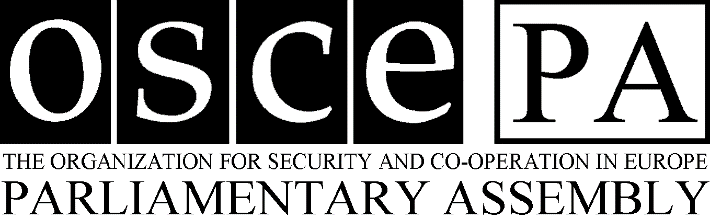 INTERNATIONAL RESEARCH ASSISTANT PROGRAMMEPlease attach a short cover letter, a detailed CV, a transcript of grades, two letters of recommendation,and complete the attached form in English.Please write clearly1.	Name: 	2.	Address: 	3.	Telephone number: 	4.	E-mail address: 	5.	Mother tongue: 	6.	Citizenship: 	7.	Sex:……………………… Marital status: 	8.	Date of birth: ……………………   Place: 	Education (Please write further details in your CV)9. 	Undergraduate University or College:	10. 	Graduate University or College:	Field of studies: 	Year of graduation: 	11.	Other university level courses relevant to the OSCE PA: 	(e.g. courses in public relations or communication)Languages(Please indicate:  W = Written, S = Spoken)aExcellent knowledge: equivalent to mother tonguebWorking knowledge: fluency in the language. Ability to work independently in the language required, to prepare written communications and to participate actively in meetings and work related discussions.cLimited knowledge: good knowledge of the language. Ability to follow work related discussions or meetings, to participate in simple conversations, to read and understand work related texts and to write simple communications.dMinimum knowledge: fair or slight knowledge of the language. Ability to understand simple conversations and written texts.12.	Other languages:  	13.	Language courses attended: 	Work experiences and skills14.	Past work experience:	Computer skills15.	Word processing programmes: 	16.	Database programmes: 	17.	Internet/communications: 	18.	Desktop Publishing: 	Other questions19.	Why are you applying for a Research Assistantship? 	20. 	Hobbies and other interests: 	21. 	References: 	A) 		B) 	I certify that the statements made by me in the application form are true and correct to the best of my knowledge and belief. Date: 	   Signature: 	EnglishFrenchGermanItalianRussianSpanishExcellentaWorking knowledgebLimited knowledgecMinimum knowledged